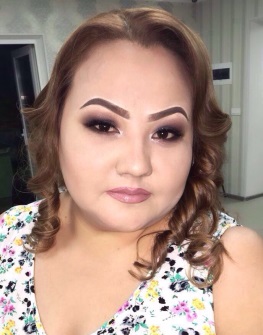 Джолдасбекова Гульшат Парзуевна, мемлекеттік арнаулы (коррекциялық) №33 «Ақбота» бөбекжай-балабақшасыдене шынықтыру нұсқаушысыОңтүстік Қазақстан облысы, Шымкент қаласыЗимние забавы Образовательная область: Коммуникация Раздел: Лечебная физическая культура  Цель урока: 1 - создавать условия для развития физических навыков;                             - развивать интерес к спортивно –  массовым мероприятиям;                             -формировать у детей любовь и уважение к спорту. 2.Развитие познавательных процессов, развитие творческих способностей, активизация фантазий и воображения.3.Воспитание нравственности, уважительных отношений к ближним, спорту и любовь к окружающей среде.Задачи: -повышать интерес детей к занятиям спортом и укреплению здоровья; - развивать чувство коллективизма, взаимопомощи в совместной двигательно-игровой деятельности;- вызвать радость от совместной деятельности. Методы: подвижные игры.Материал: гимнастические коврики, скамейки, обручи, спортивные дуги, спортивные канаты, малые шарики, кегли, клюшки.  Ожидаемые результаты:Знать: -  что такое командная играИметь: - спортивные навыки.Уметь: - правильно выполнять спортивные упражнения.Этапы деятельностиДействия учителяДействия детейМотивационно-побудительныйИнструктор идет впереди.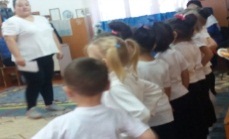 - Равняйсь! Смирно!-Дети у нас сегодня необычный урок, к нам пришли гости.Спорт ребятам очень нужен,-Дети, а вы знаете, какое сейчас время года?-Да правильно дети, а какой месяц?-Дети, зимой холодно, а летом тепло какие летние забавы вы знаете?  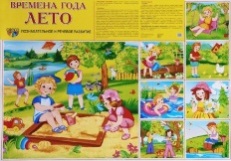 -Правильно, а знаете ли вы, что и зимой можно также резвиться, веселиться, потому что существуют зимние забавы!-Это катание на санках, лыжах, сноуборде, на коньках.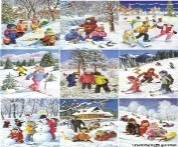 - Ой дети я так хочу, сейчас вместе свами попасть волшебный лес. Чтобы провести свами там зимние забавы!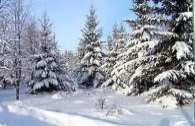  А вы хотите,-А я знала, что вы захотите отправиться в сказочный лес!  -Дети, давайте все вместе отправимся туда! Только как мы свами туда попадем? Нам помогут ваше желание, мы должны очень сильно захотеть попасть в сказочный лес!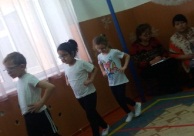 -Смотрите у нас есть тропинка желтого, красного и зеленого цвета, это волшебная тропинка, которая приведет нас в сказочный лес, где мы будем веселиться!  -Ну что на право, шагом марш!(идем по желтой, потом по красной линии, а потом зеленой, и на зеленой линии взрываем шарик, а оттуда падает письмо)-Смотрите, дети, мы оказались в волшебном лесу, как красиво! -Посмотрите, нам прислали письмо!-От кого оно же?-От снеговика!-Дорогие, дети, я снеговик из волшебного леса! Я очень задорный, веселый снеговик, и мне так скучно, потому что в нашем лесу давно уже не было веселья, я хочу попросить вас выполнить задание, которое есть в письме и как только вы их выполните я появлюсь перед вами. Вы будете выполнять задания, находя мои части тела и потом я оживу! Удачи мои маленькие друзья! -Ну что, дети, выполним задание снеговика?«Читает задание от снеговика»-1 задание: Сделать волшебную зарядку и ОРУ.(это мы можем)-2задание: Собрать много волшебного снега.(это задание не понятно, но походу событий я думаю мы разберемся)-3 задание: Рассказать про зимние виды спорта! А также отгадать загадки!-Ну что дети думаю мы все сможем!  -Давайте начнем .Заходят дети под музыку (веселая зарядка) делают круг по залу, становятся в один строй Дети встают ровно, поворачивают головы в право, а потом в перед.Внимательно слушают инструктора.Мы со спортом крепко дружим.Спорт – здоровье, спорт – игра! Всем «Физкульт – Привет – Ура!» Зима.Февраль.Мы летом плаваем, прыгаем, бегаем, ходим в походы.Да. зимой можно лепить снежную бабу, играть в снежки. Внимательно слушают.Да.Внимательно слушают инструктора.Идут за инструктором.Внимательно слушают, удивлено смотряДа.Внимательно слушают Организационно-поисковыйТак как мы находимся в волшебном лесу, значит и мы, как по волшебству, будем превращаться в лесных зверей.(Разминка по залу под музыку)Ходьба на носочках      (как волшебные птички)Ходьба на пяточках(как медвежата)Ходьба на корточках(гусиным шагом)Прыжки на двух ногах(как зайчики)Быстрая ходьбаБег на носочкахБег правым боком приставным шагом.Бег левым боком переставным шагом.Легкий бег в переходе в ходьбу.Строевая ходьба.       (как оловянные солдаты)  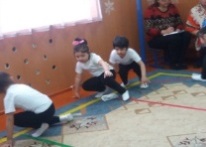 -приложили мы старания-быть спортсменом это дар-восстановим-ка дыхание-упражнением лопнул шар(после каждого бега делаются дыхательные упражнения)Какие мы молодцы!!! Мы все вместе выполнили 1 задание снеговика и мы можем открыть цифру 1(а под номером 1 у нас голова от снеговика появилась)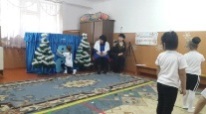 -Построение, пересчет, разделение одной колоны в две колоны, на под счет 1 – 2 !!!  -Ой дети мы сегодня свами должны были делать ОРУ с мячами, наши мячи остались в нашем любимом саду, что же мы теперь будем делать?Я знаю это волшебный лес и в нем должен быть волшебные снежки!Смотрите вот они!(инструктор подносит корзину со снежками)А для того чтобы нам выполнить упражнения, нам еще нужны волшебные ковры самолеты, которые помогут нам сделать зарядку. (подносит ковры, каждый берет по одному, рас сделают, становится  на середину ковра берут снежный ком в руки.) Упражнения с мячом.Ноги на ширине плеч, руки поднимаем, правую ногу назад. Ноги на ширине плеч, руки верх наклоны в право – 2 раза, наклоны в лево – 2 раза.   Садимся на колени, руки перед собой повороты в право – 2 раза, повороты в лево – 2 раза.Сели, раздвинув ноги, в руках снежок подняли, высоко над головой, наклоны вперед на левую ногу, а потом на правую.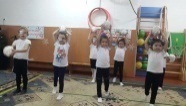 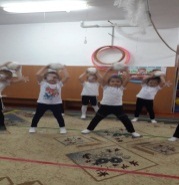 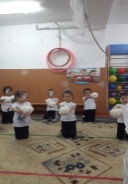 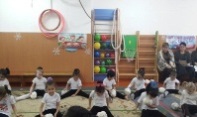 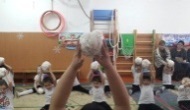 Вот и закончились наши упражнения с снежками. Давайте, пусть они полежат, а мы с вами соберем наши волшебные ковры (собираем по технике Монтессори)Давайте по кругу 1 команда берем коврики по красной линии несем в корзину, и 2 команда берем коврики по зеленой лини отнесем их в корзины.  Так на места встали, берем снежки и точно таким же способом, шагая, делаем круги вокруг корзин, и по очереди закидываем наши снежки в корзины. 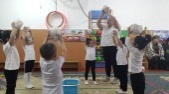 Вот мы и справились со вторым заданием снеговика. Мы набрали ему волшебный снег.Какие мы молодцы!!! Мы все вместе выполнили 2 задание снеговика, и мы можем открыть цифру 2(а под номером 2 у нас второй круг от снеговика появился)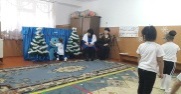 -А теперь, дети, мы должны выполнить третье задание от снеговика.Давайте, расскажем про зимние виды спорта! Хоккей:Словно рыцари в доспехах На коньках, не на коняхИх оружие не копьяКлюшки в мастерских рукахПрыжки с трамплина:Словно чудои- исполинСреди гор стоит трамплин Это дивная картинаКогда прыгают с трамплинаСкелетон:Санный спорт - как автораллиОстановишь старт едва ли Биатлон:А еще есть биатлон Это длинный марафон Бег на лыжах со стрельбойСреди бега прямо в бойСноуборд: По заснеженным горам По трамплинам и холмамНа снаряде «сноуборд»Бьют спортсмены свой рекордФигурное катание:Слов, пожалуй, не найдется Надо видеть наяву Как искусство создаетсяНа хрустальном звездном льду-А еще давайте отгадаем загадки про зимние виды спортаКонькобежцы на площадке В шлемах, руки их в перчаткахДружно к финишу бегутСпорта вид какой же тут?(шорт – трек)Риска скорости любительСнежных склонов покорительМчится он как метеор С высоченных самых гор (горные лыжи)Про этот спорт Я много слышал Воздушный акробатНа лыжах(фристайл)-Вот и с этим заданием мы с вами справились. Какие вы молодцы!!Давайте мы добавим ножки нашему снеговику. Ой, посмотрите, какой у нас снеговик получился.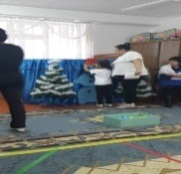 -Ой, смотрите наш снеговик ожил??- Здравствуй, снеговик!(выходит психолог – в костюме снеговика)-проводит релаксацию:(под музыку) (и даст детям подарки медали с шоколадом)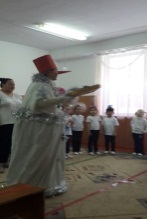 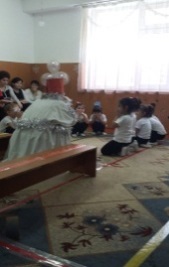 -Дети, какой молодец снеговик, он нас подготовил к дальнейшим проведениям наших забав.  -А наши забавы будут не простыми, это волшебный лес, а значит у нас будут чудесные соревнования.-Давайте разделимся на две команды -Расчет на 1,2 - Команда под номером 1 будет называться «ВОЛНА» - Команда под номером 2 будет называться «СВЕТЛЯЧКИ» (дети под музыку проходят по залу и становятся на красные и зеленые линии)-Команда «Волна» становятся на зеленую линию, и говорят свой девиз:-Команда «Светлячки» становятся на красную линию и говорят свой девиз:Выполняют все инструкции инструктора.Идут по залу и выполняют упражненияВыполняют дыхательные Анжела находит нижнею часть от снеговика, и прикрепляет ее к стенду.Делятся на 2 колоны.Удивлено смотрят.На под счет раз, два три берут снежки.Берут коврики, расстилают их, встают на них со снежками.Выполняют упражнения за инструктором.Повторяют за инструктором.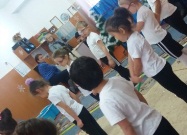 Повторяют за инструкторПовторяют за инструктором Повторяют за инструктором Идут по линии.Повторяют за инструктором Очень радуются.   Анжела  находит среднюю часть от снеговика,  и прикрепляет ее к стенду.АлиханКираКириллАнжела ОляНурданаВнимательно слушают и все вместе отвечают.Кира находит верхнюючасть снеговика, и прикрепляет ее к стенду.Удивленно смотряДелятся на две команды.Волна всегда идет в передВолна нигде не отстаетС волною окунись в мечтыИ не забудь ты их!!!Хоть свет наш малИ мы малы Но мы дружны И тем  сильны!Рефлексивно-корректирующий- Начнем наши соревнования -1 соревнование Ледяная эстафета:1 – пройти по скамейки2 – прыгнуть в обруч3 – пройти под дугой4 – левым боком приставным шагом пройти по канату5 – взять шарики по цвету и назад как лыжники.(в корзине будет 2 цвета шариков желтые, синие.) 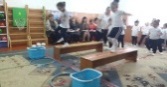 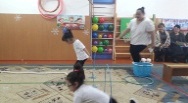 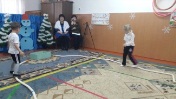 Какие вы молодцы, давайте мы с вами подготовим наши пальчики к следующим соревнованиям. А для этого давайте сделаем пальчиковые упражнения: Бежали мимо речкиСмешные человечкиПрыгали, скакалиЗабрались на мостикИ забили гвоздикА потом бултых в воду Где же человечки?  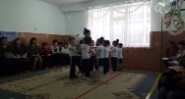 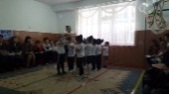 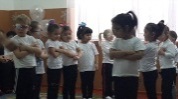 -2 соревнования Мы - хоккеисты: Клюшкой водить мяч между кеглями, способом змейка.1 – клюшки 2 – шайбы3 – кегли 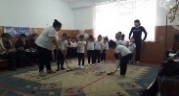 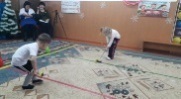  Какие вы молодцы! Победила дружба!Всех мы сейчас наградим медалями и сладостями, которые для вас принес снеговик!!!ДаДруг за другом выполняют все упражнения Выполняют упражнения Выполняют упражнения.Выполняют упражненияВыполняют упражненияВыполняют упражнения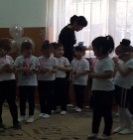 